Памятка для родителей по организации питания ребенка дошкольного возраста При организации питания ребенка дошкольного возраста следует учитывать следующее:не допускайте, чтобы ребенок переедал или же испытывал чувство голода; научитесь правильно дозировать количество каждого блюда; можно предлагать ребенку пить натощак воду комнатной температуры (несколько маленьких глотков); если ребенок проголодается между завтраком и обедом, желательно предлагать ему сухофрукты, сырые овощи, фрукты, сухарики, галетное печенье, сок с мякотью, фруктовое пюре, кефир,  но не : сладкий чай, булочки, сладкое печенье, бутерброды, конфеты, варенье; если ребенок хочет пить, лучше всего утоляет жажду минеральная вода, отвар шиповника, настои из листьев смородины, земляники, хлебный квас, но не: компоты, кисели,  сладкие напитки; не заставляйте малыша есть через силу. Если вашим детям объяснения не помогают, понаблюдайте за ними, поищите причину (плохое настроение, плохое самочувствие, озабоченность своими проблемами, незнакомое блюдо, нелюбимый продукт, высказанное кем-то отрицательное мнение о еде и т.д.) Не следует наказывать ребенка, лишая его любимой пищи.      Помните! Дети очень внимательны, они все видят и слышат. Следите за своими репликами о пище. О пище можно говорить только хорошо. Во время еды все должно быть сосредоточено на этом процессе, для ребенка это довольно - таки сложное дело.     Не забывайте хвалить детей за аккуратность, неторопливость, культурные навыки.     Не фиксируйте  во время еды внимание ребенка на неудачах (только в крайних случаях, когда это опасно для здоровья).Очень важно помнить, что:каждое блюдо должно быть красиво оформлено и подано ребенку с акцентом на том, что это именно для него; каждый прием пищи должен начинаться с овощей, лучше сырых, крупно нарезанных, если салатов, то свежеприготовленных; почти в каждом блюде можно найти любимый малышом продукт. Необходимо обратить на него  внимание ребенка, это поможет развить аппетит; лучший способ приготовления еды -  на пару, в духовом шкафу; в собственном соку, с небольшим количеством жира. Это поможет максимально сохранить биологическую ценность  продукта, принесет больше пользы организму, предохранит от кариеса, парадонтоза, колита, дисбактериоза и др.; пища для ребенка дошкольника должна быть не протертая, а в натуральном виде; внешний вид помещения, свежесть воздуха, красивая сервировка стола, спокойная атмосфера – все это помощники хорошего аппетита.  Особенности питания детей в зимний период     Зимний период имеет свои особенности в организации правильного питания ребенка. Низкая температура воздуха оказывает определенное влияние на организм ребенка. Прежде всего, это повышенная отдача тепла, т.е. высокие энергетические затраты организма, что влечет за собой напряженность всех видов обмена веществ. В целях компенсации растущих энергетических потерь в первую очередь необходимо увеличить белковый компонент пищи. Ребенок ежедневно должен получать мясные и рыбные блюда и молочные продукты, в том числе творог. Особенно полезны кисломолочные продукты, белок которых легче усваивается, а главное – они положительно влияют на состав микрофлоры кишечника и тем самым поддерживают оптимальное состояние здоровья ребенка.         В зимний период ребенок чаще болеет простудными заболеваниями, острыми респираторными и другими инфекциями в результате не только контактов с уже заболевшими, но и охлаждения организма, что резко снижает его сопротивляемость.          Устойчивость ребенка к заболеваниям во многом определяется достаточной обеспеченностью его организма витаминами. Особенно высока роль таких витаминов, как аскорбиновая кислота, витамины группы В, витамин А, а также каротин, из которого вырабатывается витамин А. Поэтому в рацион  ребенка целесообразно  ежедневно включать продукты, наиболее богатые витаминами: свежие овощи, фрукты, зелень.         Известно, что зимой за время долгого хранения содержание витаминов в овощах и фруктах резко снижается. Поэтому наряду со свежими овощами и фруктами детям целесообразно давать соки, фруктовые и ягодные пюре промышленного производства, обогащенные витаминами. Можно использовать и быстрозамороженные продукты, в которых, благодаря современным технологиям, гарантирована сохранность витаминов. Как организовать рациональное питание дома Полноценным «строительство» детского организма станет в том случае, если Ваш малыш ежедневно будет иметь в своем рационе:500 мл молока или кисломолочных продуктов в натуральном виде или вместе с чаем, злаковым кофе; 40 г творога, одно яйцо; 60-70- г мяса (и не реже двух раз в неделю столько же рыбы - без нее детскому организму не обойтись, особенно головному мозгу); 20 г сливочного масла, 7-10 г растительного масла (последнее лучше всего в  натуральном виде, так как в нем есть те вещества, которые помогают становлению ЦНС, желудочно- кишечного тракта, гормональной системы); 150-200 г овощей (морковь, свекла, капуста и др.); фрукты - лучше всего те, которые растут в местности, где родился малыш; 40 г сахара, крупяные блюда, а лучше ассорти (гречка, овсяные хлопья, рис и др.); хлеб - для детей этого возраста уже преимущественно черный;      Лучше всего весь объем пищи распределить на 4 приема и соблюдать несколько весьма полезных правил:голод утоляют не сладкой пищей (берегите поджелудочную железу), а продуктами, содержащими белок (орехи, молоко, творог, овощи, фрукты и т.д.); любой прием пищи лучше всего начинать с овощей или фруктового сока; выпивать перед ночным сном ½ стакана кефира; утром, если интервал между пробуждением и завтраком в детском саду более 1,5 часа, можно утолить чувство голода половинкой яблока, 1-2 грецкими орехами, салатом из овощей, небольшим ломтиком сыра, ½ чашки сока, галетным печеньем; интервал между приемами пищи должен быть в пределах 3,5 – 4 часов; одинаково плохо для здоровья и сокращение, и удлинение интервалов.  Роль витаминов в детском питании      Витамины играют огромную роль во всех процессах жизнедеятельности организма. Они регулируют обмен веществ, участвуют в образовании фрагментов и гормонов, в окислительных реакциях, повышают сопротивляемость организма к различным заболеваниям, к воздействию токсинов, радионуклеидов, низких или высоких температур и к другим вредным факторам окружающей среды.       Витамины практически не синтезируются в организме. Только некоторые из витаминов группы В в небольшом количестве образуются в кишечнике в результате жизнедеятельности существующих там микроорганизмов. И еще витамин Д синтезируется в коже человека под воздействием солнечных лучей. Основными же источниками витаминов являются различные продукты питания.     Особенно важно достаточное поступление витаминов в организм в период дошкольного возраста, отличающийся интенсивным развитием и формированием различных органов и систем, напряженностью обменных процессов, совершенствованием структуры и функций центральной нервной системы.   Обычно детям не хватает витамина С, группы В, а также витамина А и бетакаротина. Это отрицательно сказывается на состоянии здоровья детей, отмечаются повышенная утомляемость, вялость, замедление темпов физического развития, ослабление иммунологической защиты, что приводит к росту заболеваемости, затяжному течению патологических процессов. Гиповитаминозы усугубляются при наличии у детей различной хронической патологии, особенно со стороны органов пищеварения.    Чаще всего гиповитаминозы развиваются в результате нарушений в организме питания – при недостаточном включении в рацион свежих овощей и фруктов, молочных продуктов, мяса, рыбы.    В целях профилактики в рационы детей необходимо регулярно включать достаточное количество продуктов, являющихся основными источниками витаминов. Так, главными источниками витамина С являются различные овощи, фрукты, ягоды, зелень, а также картофель. К сожалению, в процессе хранения содержание витамина С в продуктах заметно снижается, например в картофеле. Лучше сохраняется витамин С в кислой среде (квашеная капуста), а также в консервированных продуктах, хранящихся без доступа воздуха (соленые овощи, зелень).    Витамин В1 (тиамин) имеет большое значение для нормального функционирования пищеварительной и центральной нервной систем, принимает активное участие в процессах обмена веществ. При его недостатке в организме отмечается повышенная  утомляемость, мышечная слабость, раздражительность, снижение аппетита. Отмечено, что дефицит витамина В1 развивается в результате недостаточного содержания в рационе растительных масел, являющихся основными источниками полиненасыщенных жирных кислот.    Витамин В2 (рибофлавин) играет большую роль в углеводном и белковом обмене, способствует выработке энергии в организме, обеспечивает нормальное функционирование  центральной нервной системы, способствует лучшему усвоению пищи, поддерживает в норме состояние кожи и слизистых оболочек. При недостатке этого витамина отмечается падение массы тела, развивается слабость, кожа становится сухой, в углах рта появляются трещины и корочки («заеды»). При выраженном дефиците витамина В2 может развиваться воспаление слизистой оболочки глаз (конъюктивит) и полости рта (стоматит).    Основными источниками витамина В2 являются молочные продукты, мясо, субпродукты, яйца, пивные и пекарские дрожжи.    Витамин А (ретинол) необходим для поддержания нормального зрения, процессов роста, хорошего состояния кожных покровов и слизистых оболочек. Он принимает непосредственное участие в образовании в сетчатке глаз зрительного пурпура – особого светочувствительного вещества. Определенную роль витамин А играет в выработке иммунитета.      При дефиците данного витамина в первую очередь снижается острота зрения в сумерках, развивается так называемая «куриная слепота»; у детей отмечаются задержки роста, снижение сопротивляемости к инфекционным заболеваниям.     Наиболее богаты витамином А рыбий жир, сливочное масло, субпродукты, яичный желток, сыр. В растительных продуктах содержится каротин, из которого вырабатывается витамин А. Каротином богаты зеленые части растений, а также овощи и фрукты оранжевой и красной окраски. У вашего малыша плохой аппетит?             В раннем возрасте – 2-3 года – многие родители сталкиваются с такой проблемой как плохой аппетит любимого чада. И проблема эта чаще всего появляется в период перехода с жидкой на твердую пищу. Родители пытаются насильно покормить ребенка, запихнуть в него «ещё хоть ложечку» и попадают в замкнутый круг: он не хочет ни есть сам, ни чтобы его кормили; он набивает рот едой и сидит, не жуя, может ходить с полным ртом часами, а если удастся накормить, его тут же рвет.    Пищевое поведение — очень важная часть жизни любого существа, потому что связана с задачами его выживания и взаимодействия со средой вообще. У человека, помимо чисто биологического аспекта, можно говорить еще и о символике кормления: кормление — это всегда еще и одаривание любовью, поддержкой, различными, кроме пищи, средствами выживания и развития. Вспомните русские народные сказки: «Поешь моих яблочек, попробуй моих пирожков...» — все эти предложения, без сомнения, содержат в себе не только кулинарно - рекламный смысл. Поэтому очень многие особенности личности маленьких детей связывают со способом их пищевого поведения.     Итак, ребенок, который отвергает или не переваривает пищу, испытывает неосознанные сомнения в том, что это ему нужно, возможно, отвергает отношение взрослых в той форме, в которой оно проявляется, и не может справиться с ожиданиями и претензиями, которые к нему предъявляются (отсюда — неспособность пережевывать то, что под нажимом он все же взял в рот). Долговременными последствиями такого рода переживаний могут быть пониженная самооценка, слабый жизненный тонус и недоверие к миру вообще. Кормление вопреки желанию представляет собой одну из форм физического насилия.     Как помочь родителям справиться с этой проблемой?     Прежде всего, убедитесь с помощью педиатра, что у ребенка не нарушен рефлекс глотания. Затем, пока не возникло невроза (если еще не возникло), следует сделать следующие шаги.     Во-первых, перестать кормить вообще, но класть на видное доступное место ту пищу, которая ребенку нравится больше.     Во-вторых, сменить обстановку и таким образом сломать стереотип: пусть его покормит бабушка, папа или кто-то из знакомых — тогда он получит возможность вести себя совсем по-другому.     Одновременно можно попробовать применять игровые приемы воспитания (кормить кукол, зверюшек). И еще одно пожелание: задумайтесь о том, что для вас значит пища и как вас кормили в детстве? А также попробуйте сосредоточиться на тех проблемах (материальных, эмоциональных), которые существуют у вас сейчас, помимо сложностей воспитания малыша. Возможно, именно они бессознательно и породили ваши сегодняшние проблемы, потому что ребенок в раннем детстве почти всегда отражает то, что получает от взрослых, а язык психосоматики — единственный, которым он владеет в совершенстве.     И напоследок, вам стоит помнить о том, что самое главное – не воспринимать плохой аппетит ребенка в этом возрасте как  страшную проблему, потому что ребенок  интенсивно растет до двух лет, с двух до пяти его рост замедляется, соответственно снижается и потребность в питательных веществах. Малыш вырастет и аппетит, несомненно, восстановитсяКак не надо кормить ребенкаСЕМЬ ВЕЛИКИХ И ОБЯЗАТЕЛЬНЫХ «НЕ»Не принуждать.   Поймем и запомним: пищевое насилие - одно из самых страшных насилий над организмом и личностью, вред и физический и психический. Если ребенок не хочет есть, значит, ему в данный момент есть не нужно! Если не хочет, есть только чего-то определенного, значит, не нужно именно этого! Никаких принуждений в еде! Никакого «откармливания»! Ребенок не сельскохозяйственное животное!    Отсутствие аппетита при болезни есть знак, что организм нуждается во   внутренней очистке, сам хочет поголодать, и в этом случае, голос инстинкта вернее любого врачебного предписания. Не навязывать. Насилие в мягкой форме: уговоры, убеждения,  настойчивые повторения, предложения - прекратить. Не ублажать. Еда - не средство добиться послушания и не средство наслаждения. Еда- средство жить. Здоровое удовольствие от еды, конечно, необходимо, но оно должно происходить только от здорового аппетита. Вашими конфетками вы добьетесь только избалованности и извращения вкуса, равно как и нарушения обмена веществ. Не торопить.Еда - не тушение пожара. Темп еды - дело сугубо личное. Спешка еде всегда вредна, а перерывы в жевании необходимы даже корове. Если приходится спешить в школу или куда-нибудь еще, то пусть ребенок лучше не доест, чем в суматохе и панике проглотит еще один не дожеванный кусок. Не отвлекать. Пока ребенок ест, телевизор должен быть выключен, а новая игрушка припрятана. Однако если ребенок отвлекается от еды сам, не  протестуйте и не понукайте: значит, он не голоден. Не потакать, но понять. Нельзя позволять ребенку, есть, что попало, и в каком угодно количестве (например, неограниченные дозы варенья или мороженого). Не должно быть пищевых принуждений, но должно быть пищевые запреты, особенно при диатезах и аллергиях. Соблюдение всех прочих «не» избавит вас от множества дополнительных проблем. Не тревожиться и не тревожить. Никакой тревоги, никакого беспокойства по поводу того, поел ли ребенок вовремя и сколько. Следите только за качеством пищи. Не приставать, не спрашивать: «Ты поел? Хочешь есть?» Пусть попросит, пусть потребует сам, когда захочет, так будет правильно – так, только так! Если ребенок постарше, то вы можете сообщить ему, что завтрак, обед или ужин готов и предложить поесть. Еда перед тобой: ешь, если хочешь.  Памятка для родителей10 самых полезных продуктов питания для детейОвсянка
Прекрасный завтрак, в котором много витаминов группы В, железа, цинка и кальция. Старомодная овсянка дает занятым детям много энергии благодаря наличию в ней углеводов и клетчатки.

Яйца
В яйцах много белка и других питательных элементов, среди которых витамины группы В, витамин Е и цинк (и это еще не все). Американская Ассоциация сердечных заболеваний рекомендует одно яйцо в день для взрослых. Решите сами, сколько можно дать детям.

Ореховое масло 
Ореховое масло очень полезно для детей. Детям нужен жир (хороший жир, в котором нет гидрогенизированных масел) и белок. И хотя арахис опасен для детей, у которых есть аллергия, им подойдут другие виды орехового масла (но лучше проконсультироваться с врачом).

Молочные продукты
Увеличьте потребление молока вашими детьми и включите в их меню йогурты. Йогурты содержат много кальция, и они легче усваиваются, чем обычное молоко. Кроме того, входящие в их состав бактерии очень полезны для укрепления здоровья кишечника, особенно, если ваш ребенок принимает антибиотики. Внимательно прочитайте наклейку, чтобы убедиться в наличии полезных бактерий в йогурте. Обратите внимание на содержание сахара. Лучше купите простой йогурт и добавьте в него свежие фрукты.

Дыни
Дыни содержат большое количества витамина С, бета-каротина, витаминов группы В, микроэлементов и кальция. Пусть дети едят много дынь в сезон.

Брокколи
Дети любят называть брокколи «деревьями», и иногда можно уговорить особо капризных детей съесть «дерево», а не просто брокколи. Брокколи очень полезны для детей любого возраста и особенно для детей в период роста, благодаря наличию кальция и многих других питательных элементов - калия, бета-каротина и витаминов группы В.

Сладкий картофель (батат)
Содержит 30 мг бета-каротина на порцию. Чтобы получить такое же количество кальция, придется съесть 23 порции брокколи. Кроме того, в нем содержится 3 г клетчатки на порцию.

Белок
Белок особенно важен в период роста. Выбор продуктов огромен – бобовые (в сочетании с зерном); соевые продукты, например, тофу; мясо, рыба, птица.

Цельные зерна
Это самое лучшее питание. Коричневый рис и цельнозерновой хлеб намного лучше белого хлеба – они дают необходимые организму клетчатку, минералы и витамины. Отучите детей от белого хлеба.

Соки
Дети пьют слишком много соков. Но это не значит, что они должны от них отказаться. Просто не нужно давать им сок вместо воды. В апельсиновом соке много витаминов С и Е, калия, фолата и цинка. Можно также давать детям апельсиновый сок, обогащенный кальцием.Запомни эти правила здорового питания:
1. Ешь сахар, но умеренно!Вот признак воспитания.
2. Важнейшим для питания является режим,Мы вовремя питаемся, здоровьем дорожим!
     3. Чтоб в теле не испытывать ни вялости, ни болиМы в пищу добавляем лишь  совсем немного соли.4. Ешьте овощи и фрукты – витаминные продукты!5. Жир животный – друг болезней,Жир растительный – полезней!
     6. Чтоб долгим, здоровым был жизненный путь,Про воду в питании ты не забудь! 7. Ведь жизнь невозможна совсем без белка,Без рыбы, яиц, без бобов, молока!Родительское собрание“Правильное питание для дошкольников” “Человек рождается здоровым, а все его болезни приходят к нему через рот с пищей”                                                                                                                                                                Гиппократ    Пища – это необходимая потребность организма, и обязательное условие существования человека.    Мы чаще всего питаемся тем, что нам  нравится по вкусовым качествам, к чему привыкли или, что можно быстро, без труда приготовить. Важно вовремя обратиться к рациональному питанию. Именно ваш пример ляжет в основу будущей культуры питания вашего ребенка. Вы сформируете его первые вкусовые нормы, пристрастия и привычки, от вас будет зависеть его будущее здоровье. Важно правильно организовать питание детей.    Все процессы, протекающие внутри человеческого организма – носят ритмичный характер. Режим питания важен в любом возрасте, особенно велико его значение для детей и подростков.    Регулярное питание призвано обеспечить равномерную нагрузку в системе пищеварения в течение дня. Вот почему в дошкольном возрасте предусматривается 4-5 разовый приём пищи через каждые 3-4 часа.    Питание должно быть разнообразным, это служит основой его сбалансированности. Важно формировать у ребенка разнообразный вкусовой кругозор.·       В рацион ребёнка необходимо включать все группы продуктов – мясные, молочные, рыбные, растительные;·       Еда ребёнка должна быть разнообразной как в течение дня, так и в течение недели. Надо помочь ребёнку “распробовать” вкус разных блюд. Проявите фантазию, боритесь с возникновением у ребёнка консервативностью к еде. Учитывайте индивидуальные особенности ребёнка, возможную непереносимость продуктов.Количество энергии, поступающей в организм с продуктами, равно количеству энергии, затраченной ребёнком.    Еда должна приносить радость! Она служит важным источником положительных эмоций. Замечено, что больше всего наслаждения получает не обжоры, а гурманы, для кого еда – приключение, кто любит пробовать диковинные блюда, знакомится с кухнями разных народов, осваивать новые рецепты и необычные блюда.    Удовольствие от еды напрямую зависит от атмосферы, царящей за столом. Во время еды категорически не рекомендуется обсуждать, любого рода проблемы особенно семейного характера. Все негативные эмоции должны быть забыты, за столом должен царить мири покой. Помните: “Когда я ем- я глух и нем” и “Лучше молчать, чем говорить”. Последнее касается такого объекта семейной любви, как телевизор.    Пусть с самого раннего возраста у ребенка сформируется представление: семейный стол – место, где всем уютно, тепло и, конечно вкусно!                                                  Родителям  на  заметку:·       Домашний рацион должен дополнять, а не заменять рацион детского сада. Знакомьтесь с меню , его ежедневно вывешивают в ДОУ;·       Перед поступлением ребёнка в детский сад максимально приблизьте режим питания и состав рациона к условиям детского сада; ·       Завтрак до детского сада лучше исключить, иначе ребёнок будет плохо завтракать в группе;·       Вечером дома важно дать ребёнку именно те продукты и блюда, которые он не получил днем;·       В выходные и праздничные дни лучше придерживаться меню детского еда.    Знание правил этикета всегда отличает воспитанного, культурного, достойного человека, а именно таким мы хотим видеть наших малышей. Соблюдение правил поведения за столом также важно и с точки зрения правильного питания. Чем раньше ребёнок узнает правила поведения за столом, тем скорее они будут выполняться автоматически, легко и свободно. Чему вы научите ребёнка в раннем возрасте, останется на всю жизнь.    Воспитание культуры поведения за столом будет более эффективным, если вы будете мягко, но настойчиво объяснять ребёнку, почему так делать нельзя. Например: если ты будешь вертеться, ты можешь опрокинуть тарелку на себя; если ты будешь сидеть развалившись, то прольёшь на себя суп из ложки…    Этикету сложно научить лишь постоянным повторением правил поведения. Ребёнок смотрит, как ведут себя взрослые. Родители! Помните об этом!                                   Как правильно сидеть за столом:·       Садиться за стол можно только с чистыми руками;·       Сидеть надо прямо, не раскачиваясь;·       На стол можно положить только запястья, а не локти;·       Руки следует держать как можно ближе к туловищу;·       Сидя за столом, можно лишь слегка наклонить голову над тарелкой;·       Разговаривать во время еды естественно и прилично, особенно во время праздничного застолья, но не с полным ртом.                                    Во время еды следует:·       Есть размеренно, а не торопливо или чересчур медленно;·       Ждать, пока горячее блюдо или напиток остынут, а не дуть на них;·       Есть беззвучно, а не чавкать;·       Съедать всё, что лежит на тарелке; оставлять пищу некрасиво, но и вытирать тарелку хлебом досуха не следует;·       Набирать соль специальной ложечкой или кончиком ножа;·       Насыпать сахарный песок в чай или другой напиток специальной ложкой.Не забывайте пользоваться салфетками!О правилах гигиены питания.    “Чистота – залог здоровья!”, “Мойте руки перед едой!”  - старые призывы многих поколений. Показывайте ребенку хороший пример, заботясь о себе, поддерживая себя в ухоженном состоянии и следуя тем же самым привычкам, которые вы хотите научить своего ребенка. Лучшим средством от микробов является регулярное мытьё рук. Научите вашего ребёнка мыть руки каждый раз, когда он приходит с улицы, после пользования туалетом и перед едой, после того, как он поиграет с животными. Когда детям нравится содержать себя в чистоте, они приобретают эту привычку на всю жизнь. Ежедневно помогайте своему ребенку приобретать и закреплять навыки безопасного питания.    Научите вашего ребёнка:·       Соблюдать правила личной гигиены;·       Различать свежие и несвежие продукты;·       Осторожно обращаться с незнакомыми продуктами.    Крепкие зубы – это не только красивая улыбка, это – здоровье ребёнка. Значение здоровых зубов трудно переоценить. Они нужны, чтобы пережевывать пищу.    Вот что надо делать, чтобы зубы у ребенка оставались как можно более здоровыми.1.    ежедневно чистить зубы утром и вечером не менее двух минут. Чистить зубы надо начинать с того момента, как прорезался первый зуб.2.    после вечерней чистки зубов ребенку в рот не должно попасть ни молоко, ни какая-либо другая пища, иначе смысл чистки теряется. Допустима только вода, естественно без сахара.3.    увеличить количество твердой пищи (яблоки, морковь, груши и т.д.). Лучше предложить ребёнку  кусочек яблока, чем пюре. Яблоко и очистит зубы, и помассирует десны.4.    Снизить количество поступаемых  углеводов. Гораздо лучше для зубов, если ребенок сразу съест целую шоколадку и сразу после этого почистит зубы, чем если он растянет эту шоколадку на целый день.Рекомендации для родителейКак  подготовить ребенка к питанию в детском саду?Снижение аппетита - проблема, с которой сталкиваются родители, когда их ребенок начинает посещать  детский сад.  Будет  ли ребенок с аппетитом кушать в детском саду зависит не только от воспитателя группы и его помощника, но и от родителей. Причин тому, что малыш в первые дни отказывается от еды, может быть несколько: напряженное эмоциональное состояние ребенка, непривычные блюда, неумение есть самостоятельно. Поэтому, готовясь к посещению детского сада, стоит заранее подумать об этой проблеме.В первую очередь нужно приблизить домашний режим питания к графику кормления детей детского сада, в который будет ходить ваш ребенок. В нашем детском саду режим питания следующий:  - завтрак -  8.30- 9.00; - второй завтрак – 10.00;  - обед  11.30-12.00 - для младших дошкольников и  12.30 -13.00- для детей 5-7 лет; - полдник - в 15.30-16.00 Ужин дома – в 19.00. Перед сном ребенку рекомендуется второй легкий ужин, он может состоять из кисломолочного продукта. Если время кормления ребенка не совпадает с детсадовским, то переходить на новый режим питания нужно постепенно, так, чтобы для малыша перемены в обычном распорядке дня не были сильно ощутимы. Ребенок тяжело отвыкает от сложившегося стереотипа. При резкой смене графика кормления он может отказаться от еды; ведь чувство голода наступает в привычные часы, а спустя некоторое время аппетит у ребенка угасает. Лучше всего время кормления сдвигать постепенно на 10-15 минут и начинать это, как минимум, за 2 месяца до того, как ребенок пойдет в садик.Не перекармливайте малыша!В детском саду объем предлагаемых ребенку блюд нормирован. Объем пищи рассчитывается с учетом возраста дошкольника. Строго соблюдаются и объемы блюд, предлагаемых на каждое кормление.(поместить дневную норму)Постепенно отучайте малыша от еды между кормлениями: ведь приносить съестное в детский сад не разрешается. Рацион питания ребенка составляйте с учетом меню детского сада.Включайте в рацион ребенка  мясо, рыбу, печень, овощи, фрукты, соки, кисломолочные продукты. Не следует предлагать одни продукты чаще других. Если у ребенка сформировано стойкое предпочтение каких-то одних продуктов, то ему будет значительно труднее приспособиться к новой кухне.В возрасте от 1,5 до 3 лет, рацион питания малыша должен быть уже довольно разнообразным. Ребенок должен знать, что такое супы, борщи, пюре, компоты и прочее. Ваш малыш не откажется от них в детском саду, если привык к подобной пище дома.Научите ребенка есть самостоятельно. Одна из причин отказа детей от еды в детском саду - неумение пользоваться вилкой или ложкой. Если малыш после 1,5 лет все еще ест с вашей помощью, постепенно приучайте его к самостоятельности. Задолго до детского сада он должен перестать получать еду из бутылочки. Ребенок, пришедший в детский сад, должен уметь пользоваться ложкой и вилкой, аккуратно пить из чашки. Замечено, что дети, которые без помощи взрослых могут элементарно обслужить себя (поесть, умыться, одеться и пр.), значительно быстрее адаптируются к условиям дошкольного учреждения.Обращайте внимание на то, как долго ребенок находится за столом. В детском саду кормление занимает не более 30 минут. Еще дома малыш должен научиться завершать еду за это время.Первые дни пребывания ребенка в детском саду - самые тяжелые. Незнакомый коллектив, отсутствие мамы, смена привычного уклада жизни... Все это сказывается на эмоциональном состоянии малыша. Как следствие, снижается аппетит, а у детей ранимых, с неустойчивой нервной системой он может и вовсе отсутствовать. Мало того, ребенок может отказываться от еды не только в детском саду, но и дома.Поэтому, в первые дни завтраком ребенка лучше кормить дома, предупреждая воспитателя о том, что он уже поел.Всегда интересуйтесь тем, как ребенок кушал в течение дня. Обращайте внимание на меню в детском саду. Продукты, бывшие в дневном рационе ребенка, за ужином лучше не повторять.При поступлении ребенка в группу, предупредите воспитателя о привычках своего ребенка. Для новичков в детском саду устанавливается щадящий режим. Если ваш малыш, к примеру, не умеет самостоятельно есть, то накормить его - обязанность воспитателя или помощника воспитателя.Чем раньше вы начнете готовить ребенка к детскому саду, тем легче он привыкнет к новым условиям. Чем младше ваш малыш, тем больше требуется времени для его подготовки.Родительское собрание  «Привыкаем к питанию в детском саду»1. Выступление педагога: Снижение аппетита - проблема, с которой сталкиваются родители, когда их ребенок идет в детский сад. Чтобы она не переросла во что-то серьезное, родителям нужно помочь адаптироваться малышу к новым условиям. Будет ли он есть в детском саду? Это зависит не только от обслуживающего персонала дошкольного учреждения, но и от родителей. Причин тому, что малыш в первые дни отказывается от еды, может быть несколько: напряженное эмоциональное состояние, непривычные блюда, неумение есть самостоятельно. Поэтому, готовясь к посещению детского сада, стоит заранее подумать об этой проблеме. 2. Выступление медицинской сестры детского сада: Как подготовить малыша к питанию в детском саду (план действий):Узнать режим дня и примерное меню детского сада, который будет посещать ребенок. Если время кормления дома не совпадает с режимом в детском саду, то переходить на новый режим питания нужно постепенно, так, чтобы для малыша перемены в обычном распорядке дня не были сильно ощутимы.Постепенно отучать малыша от еды между кормлениями: приносить съестное в детский сад не разрешается.Научить ребенка есть самостоятельно. Одна из причин отказа детей от еды в детском саду - неумение пользоваться вилкой или ложкой. Если малыш после 1,5 лет все еще ест с вашей помощью, постепенно приучайте его к самостоятельности. Задолго до детского сада он должен перестать получать еду из бутылочки. 3. Выступление педагога-психолога: Первый день - он трудный самый…Первые дни пребывания ребенка в детском саду - самые тяжелые. Незнакомый коллектив, отсутствие мамы, смена привычного уклада жизни... Все это сказывается на эмоциональном состоянии малыша. Как следствие снижается аппетит, а у детей ранимых, с неустойчивой нервной системой он может и вовсе отсутствовать. Мало того, ребенок может отказываться от еды не только в детском саду, но и дома. Поэтому питанию малыша в первые дни посещения им детского сада следует уделять больше внимания. Специалисты советуют в этот период дома готовить более питательные, обогащенные витаминами и минеральными веществами блюда. Вместо привычных макарон и каш следует чаще готовить салаты и овощные блюда. Обязательно в рацион малыша следует включить фрукты, соки (лучше свежевыжатые), кисломолочные напитки. Чтобы восполнить потребность организма в витаминах и минеральных веществах, рекомендуется давать ему витаминные препараты. Откажитесь на время от поощрений за хорошо проведенный в детском саду день: типа чипсов, шоколада и прочих сладостей. Они не обладают высокой питательной ценностью и, кроме того, перебивают аппетит ребенка так, что он может отказаться от полноценного ужина дома. А вот завтраком в первые дни ребенка лучше кормить дома, предупреждая воспитателя о том, что он уже поел. Всегда интересуйтесь тем, как ребенок кушал в течение дня. Обращайте внимание на меню в детском саду. Продукты, бывшие в дневном рационе ребенка, за ужином лучше не повторять. При поступлении дошкольника в группу предупредите воспитателя о привычках своего чада. Для новичков в детском саду устанавливается щадящий режим. Чем раньше Вы начнете готовить ребенка к детскому саду, тем легче он привыкнет к новым условиям. Чем младше Ваш малыш, тем больше требуется времени для его подготовки.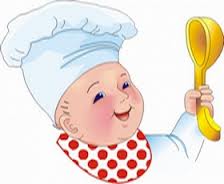 Поговорим о питании дошкольниковСоветы родителям
Чтобы расти и интенсивно развиваться, детям необходимо постоянно восполнять запасы энергии. Нехватка любых пищевых веществ может вызвать задержку роста, физического и умственного развития, а также нарушение формирования костного скелета и зубов. В особенности это касается детей дошкольного возраста. Почему вопросы питания дошкольников являются такими важными? Потому что, к сожалению, большинство заболеваний сегодня начинают формироваться именно в этом возрасте. Это хронические заболевания желудочно-кишечного тракта, такие как хронические гастродуодениты, холецистохолангиты и даже язвенная болезнь. Более того: именно нарушения в питании детей являются одной из основных причин и других хронических заболеваний детей.

Чем кормить детей дома?

Большинство дошкольников посещают детский сад, где получают четыре раза в день необходимое по возрасту питание. Домашний рацион питания такого "организованного” ребенка должен дополнять, а не заменять рацион детского сада. С этой целью в каждой группе воспитатели вывешивают ежедневное меню, чтобы родители могли с ним ознакомиться. Поэтому, забирая ребенка домой, не забудьте прочитать его и постарайтесь дать малышу дома именно те продукты и блюда, которые он недополучил днем. В выходные и праздничные дни старайтесь придерживаться меню детского сада, используя рекомендации медицинского работника детского учреждения.

Утром перед отправлением ребенка в детский сад не кормите его, так как он потом будет плохо завтракать в группе. Ну а если вам приходится отводить его очень рано, напоите кефиром или дайте яблоко. А как же происходит в большинстве семей? Мама утром торопится на работу и начинает насильно кормить ребенка. Малыш нервничает, из-за этого у него не выделяются пищеварительные ферменты, спазмируется желчный пузырь и не выходит желчь для переваривания пищи. Мама считает, что у него плохой аппетит, но ведь нельзя его отпустить из дома голодным! И насильное кормление продолжается!

Несколько слов об аппетите

Если у ребенка плохой аппетит, недопустимо развлекать его во время еды, разрешать смотреть телевизор или обещать вознаграждение за то, что он все съест. Подобные поощрения нарушают пищеварительный процесс, а аппетит не улучшают вовсе. Есть истина, которую должна знать каждая мама: не так важно, сколько съест ребенок, намного важнее – сколько он сможет усвоить! Еда, съеденная без аппетита, вряд ли принесет пользу организму. Для улучшения аппетита ребенка надо не перекармливать, следует больше гулять и двигаться, спать в проветренном помещении, в общем, максимально придерживаться требований здорового образа жизни. Ребенок должен принимать пищу в спокойном состоянии, избегайте ссор и неприятных разговоров за столом — это тоже ухудшает процесс пищеварения и снижает аппетит. Не давайте малышу еды больше, чем он сможет съесть. Лучше потом положите чуточку добавки. И вообще: стоит ли так бояться голода? Лучше съесть с аппетитом кусок хлеба, тщательно его пережевывая, чем под материнский крик – ранний завтрак, который вряд ли переварится. Если прием пищи становится мучением для матери и ребенка, то у ребенка может возникнуть отвращение к еде. Еда должна быть для ребенка удовольствием. Не добивайтесь аппетита принуждением! Ведь это первый шаг к желудочно-кишечной патологии.

Почему важно не спешить во время еды?

Переваривание пищи начинается во рту, где со слюной выделяется фермент амилаза, который уже в полости рта начинает расщеплять углеводы. Чем медленнее и спокойнее идет процесс обработки пищи во рту, тем лучше она будет переварена в желудке. Кроме того, слюна смачивает пищевой комок, и он легче проходит через пищевод. Таким образом, главное – научить ребенка жевать. Хуже всего, когда ребенок торопится и глотает куски. Эти куски плохо перевариваются, и организм почти ничего не усваивает. И тогда непереваренная пища проходит в двенадцатиперстную кишку, тонкую и толстую кишки – и травмирует их.

Почему надо избегать перекармливания?

Аппетит снижается и у перекормленных детей. Их бесконечно пичкают всякими вкусными яствами. Они не знают чувства голода, а следовательно, не знают положительных эмоций при его утолении. Оказывается, чувство голода, конечно, не хроническое и утоляемое, даже полезно.

Откажитесь от фаст-фуда!

Безусловно, каждый врач скажет, что чипсы и гамбургеры вредны, а молочные продукты и овощи полезны. С другой стороны, детям достаточно трудно внушить мысль о пользе несоленой пищи, приготовленных на пару овощей. Почему так изменились пищевые стереотипы? Почему вместо обычной картошки дети предпочитают картофельные чипсы, вместо хлеба – сухарики из пакетика? Несомненно, огромную роль играет реклама, формируя и у ребенка, и у его родителей образ современного чада. Кроме того, срабатывает чувство стадности. Стремление ребенка быть "как все" в большинстве случаев подавляет голос разума.

Родителям стоит помнить, что на формирование вкусовых пристрастий детей влияют в первую очередь гастрономические предпочтения членов семьи, атмосфера в доме и в обществе в целом. Если взрослые, ссылаясь на нехватку времени, питаются "на бегу", заменяя полноценные приемы пищи перекусами, то трудно ожидать от ребенка иного поведения. Продукты так называемого «фаст-фуда», например чипсы, достаточно калорийны, за счет чего подавляют активность пищевого центра, и ребенок не хочет есть основное блюдо. Именно в этом и заключается вредность так называемой мусорной еды.

Следует разъяснять детям, почему полезны те или иные продукты, что они дают организму и какой вред может причинить систематическое употребление еды "фаст-фуд".

Оказывается, наименьшее количество вредных веществ, включая азотистые соединения, а также радиоактивные элементы, содержится в крупах (зерна злаковых культур). Поэтому не забывайте о кашах! В них имеется много необходимого для роста, хорошо усвояемого растительного белка, углеводов, витаминов и микроэлементов. Для увеличения витаминов группы B можно в каши добавлять сырые отруби или дрожжи (по одной чайной ложке).

Все дети нуждаются в свежих фруктах. Если они вам недоступны, используйте лесные и дикие ягоды – их человек еще не успел испортить удобрениями. Заготовьте на зиму побольше клюквы (она хорошо сохраняется на морозе), черники, калины. Сделайте заготовки из садовых ягод: черной смородины, малины, облепихи и т.п. Витаминов в них достаточно.
Основные принципы питания дошкольников

Принципы питания остаются неизменными на протяжении всей жизни человека.

Во-первых, оно должно быть разнообразным. Независимо от вкусовых пристрастий ребенка, его нельзя кормить на протяжении нескольких дней однообразной пищей. Необходимо предлагать новые вкусы и блюда, удовлетворяя потребность в основных пищевых веществах, витаминах, микроэлементах и формируя тем самым правильный стереотип питания.

Во-вторых, пища должна быть безопасной. В детских учреждениях, в домашних условиях должны соблюдаться все правила хранения и приготовления блюд. При покупке продуктов необходимо обращать внимание на срок годности, условия хранения и целостность упаковки. Недопустимо покупать продукты у случайных лиц, в местах не установленной торговли.

В-третьих, нужно обеспечить высокие вкусовые качества приготовленных блюд. При этом еда для ребенка не должна быть избыточно соленой, сладкой или терпкой. Не стоит исключать сахар, соль при приготовлении пищи, иначе дети откажутся есть, но лучше все же немного недосаливать. Со временем ребенок привыкнет к такой пище, что поможет сохранить ему здоровье во взрослой жизни. Из специй лучше использовать лавровый лист, душистый перец в небольших количествах.

В-четвертых, пища должна химически "щадить" ребенка. Жареное не рекомендуется детям до 6 лет, но многие врачи рекомендуют расширять эти границы максимально.

В-пятых, для сбалансированного и полноценного питания необходимо ежедневно включать в детский рацион молочные продукты, фрукты и овощи.

В-шестых, соблюдать режим питания. Перерыв между приемами пищи должен составлять не более 3–4 часов и не менее полутора часов.

Ну и конечно же, ребенок должен есть с аппетитом и не переедать!

При соблюдении этих простых правил родители помогут своему ребенку вырасти здоровым, счастливым и научат правильно относиться к еде как основному источнику энергии для жизнедеятельности и хорошего настроения.

Рацион дошкольника: рекомендации родителям

Принципы детского питания

В пищу дошкольнику годятся далеко не все блюда, которые едят не только его родители, но даже старшие братья и сестры.

Меню маленького ребенка состоит из более легко усваиваемых продуктов, приготовленных с учетом нежной и пока незрелой пищеварительной системы.

Также у маленьких детей другая потребность в энергетической ценности пищи.

Для организации правильного питания дошкольников родителям следует руководствоваться следующими принципами:
— адекватная энергетическая ценность,
— сбалансированность пищевых факторов,
— соблюдение режима питания.

На столе должна быть разнообразная и вкусная пища, приготовленная с соблюдением санитарных норм.

Рацион ребенка от трех до семи лет обязательно содержит мясо, рыбу, молочные продукты, макароны, крупы, хлеб, а также овощи и фрукты. Не меньше трех четвертей рациона должна составлять теплая и горячая пища.

Можно и нельзя

Источником белка − строительного материала для быстро растущего организма − являются мясо, яйца, творог и рыба. Для питания дошкольников лучшим мясом считаются нежирная телятина, куры, индейка. Из рыбы предпочтительнее всего треска, судак, минтай, хек, навага и горбуша.

Деликатесы, копчености, икра и прочие «праздничные» блюда и давать лучше по праздникам − они раздражают слизистую желудка и кишечника, а большой ценности не представляют.

Вопреки распространенному мнению, жареную пищу давать маленьким детям можно, хотя лучше отдать предпочтение вареным или тушеным блюдам. Котлеты и фрикадельки можно зажаривать, но не сильно − жир, на котором их жарят, способен вызывать изжогу. Куда лучше приготовить их на пару или в соусе.

Что и сколько

Каждый день ребенок должен получать молоко и молочные продукты − кефир, ряженку, нежирный творог и йогурт.Их можно приготовлять на завтрак, полдник или ужин, использовать как в натуральном виде, так и в запеканках, бутербродах и десертах.

Овощи, фрукты и соки из них также требуются дошкольнику ежедневно. Для полноценного питания дошкольнику необходимо 150–200 г картофеля и 200–250 г других овощей в день. В их числе − редис, салат, капуста, огурцы, помидоры и зелень. Фруктов и ягод нужно тоже немало − 200–300 г в свежем виде, плюс соки и нектары. Свежие овощи и фрукты − главный источник витаминов для ребенка.

Вдобавок к мясу и овощам, детям нужны хлеб и макароны из твердых сортов пшеницы, а также жиры в виде сливочного и растительного масел.

Соблюдаем режим

Чтобы ребенок ел хорошо, еда должна доставлять ему удовольствие. Капуста и каша вызывают не меньшую радость, чем кусок пирога, если и то, и другое равно вкусно и красиво. Дети любят интересно оформленные блюда из разнообразных продуктов.

Кроме того, очень важно соблюдать пищевой режим. Если ребенок ест слишком редко, с большими интервалами, от голода его умственные и физические способности снижаются, а стремление наестся поплотнее может стать дурной привычкой. Если же ребенок ест слишком часто, у него ухудшается аппетит, он не успевает проголодаться.

Оптимальным режимом считаются четыре приема пищи в день: завтрак, обед, полдник и ужин. Калорийность блюд должна распределяться так: 25 процентов суточной нормы приходится на завтрак, 40 процентов − на обед, 15 процентов − на полдник и 20 процентов − на ужин.

Ребенок, посещающий детский сад, чаще всего три из четырех раз ест там. Дома он получает только ужин. Родителям имеет смысл брать в саду копию меню на неделю, чтобы не готовить на ужин то, что в этот день ребенок уже ел.

Также стоит учитывать, что не все продукты необходимо давать детям ежедневно. Так, в списке продуктов на каждый день находятся молоко, масло, хлеб, мясо и фрукты. А вот рыбу, яйца, сметану и твердый сыр достаточно получать раз в два-три дня.

Желания и безопасность

Маленьким детям следует готовить пищу так, чтобы она была безопасна для них. Малыш может подавиться куском мяса, поэтому его лучше готовить, предварительно нарубив или размолов в фарш.

Овощи можно отварить и измельчить, приготовить из них запеканку, котлеты или оладьи. Из рыбы при готовке нужно тщательно выбрать все кости, чтобы малыш не подавился.

А что делать, если ребенок не желает есть какие-то продукты? Для начала попробуйте выяснить, почему он не хочет их есть. Перед тем, как предложить еду малышу, попробуйте ее сами. Возможно, она просто не кажется ему вкусной.

Измените рецептуру, добавьте в продукт чего-нибудь еще, или, наоборот, добавьте его в какое-нибудь другое блюдо. Не заставляйте ребенка есть уговорами и тем более угрозами − этим можно добиться только полного отвращения.

Вывод

Нельзя обойти вниманием и напитки. Ребенку можно предложить чай, компот, кисель, фруктовые и овощные соки и нектары, отвары ягод и молоко. Однако следует контролировать состав всех напитков – за исключением разве что чистой питьевой воды.

Особенно тщательно надо следить за количеством сахара. Для дошкольника дневная норма составляет 50 г. В стандартной банке сладкого газированного напитка содержится примерно недельная норма сахара, поэтому такие напитки лучше и вовсе исключить или разрешать в небольших количествах и очень редко.

В заключение можно сказать, что готовить ребенку отдельно − зачастую означает делать двойную работу. Так что соблюдение принципов рационального питания для малыша − хороший повод употреблять здоровую пищу и для взрослых. Сокращайте на столе долю острых, жареных и жирных блюд в пользу овощей, фруктов и полезных напитков.Конспект игрового занятия для детей 3-го года жизни, тема: «Продукты питания»Цели:Расширить знания детей о продуктах питания.
Обогатить активный и пассивный словарь детей  по данной теме.
Учить внимательно слушать и понимать стихотворный текст.
Формировать  представления о цвете, положении в пространстве (на, за, перед, рядом, верх-низ, право-лево), геометрических фигурах (прямоугольник, квадрат, треугольник, круг, овал), величине (большой-маленький).
Учить детей находить точно такой же предмет, а также предмет, отличающийся от остальных.
Совершенствовать навыки наклеивания, лепки, рисования карандашом прямых вертикальных линий.
Учить детей находить середину предмета.
Учить детей резать бумагу ножницами.
Развивать мышление, мелкую моторику, координацию движений.
Упражнять в умении согласовывать свои действия со словами песни.
Воспитывать желание быть аккуратным при приеме пищи, пользоваться салфеткой.Оборудование:Упаковки из-под различных пищевых продуктов (по два экземпляра).
Вырезанные из картона тарелочки, клей ПВА, гречневая крупа.
Соленое тесто, игрушечные ножи, фантики из-под конфет.
Картинки с изображением колосьев, зерен, муки, теста, хлебобулочных изделий.
Лист-фон с изображением дороги. Маленькие машинки.
Лист-фон с изображением тарелок разной формы; вырезанные цветные изображения хлеба, печенья, пирожка, батона, бублика; клей.
Фасоль белая крупная и коричневая мелкая. Большие и маленькие тарелочки.
Ножницы. Вырезанные из бумаги изображения хлеба и колбасы.
Прищепки. Разноцветные силуэтные изображения «чупа-чупсов».
Раздаточный материал «помидоры», «огурцы», «груши», «сливы»; круги-тарелочки красного, синего, желтого и зеленого цветов.
Бельевая веревка. Силуэтные изображения грибов.
Сушки. Веревочки.
Картинка с изображением аккуратного и неряшливого ребенка, принимающего пищу. Бумажные салфетки.
Карандаши. Листы с нарисованными вверху продуктами питания и тарелками внизу, которые нужно соединить вертикальной линией.
Аудиозаписи: «Танец с мамой» Е. Железновой, «Я пеку, пеку, пеку деткам всем по пирожку».Ход занятия:Приветствие «Как живешь?»Как живешь? - Вот так!
(Большие пальцы обеих рук - вверх, остальные собраны в кулак)А плывешь? - Вот так!
(Руками изображают движение пловца)Как идешь? - Вот так!
(Ходьба на месте)Как бежишь? - Вот так!
(Руки согнуть в локтях, движение вдоль туловища)Вдаль глядишь? - Вот так!
(Поочередно прикладывать ладони колбу)Машешь вслед? - Вот так!
(Энергичные движения кистями рук)Как берешь? - Вот так!
(Хватательные движения ладонью)Как даешь? - Вот так!
(Выставить раскрытую ладонь вперед)Ночью спишь? - Вот так!
(Ладони под голову)Как грозишь? -Вот так!
(Покачать указательным пальцем, остальные пальцы собраны в кулак)А шалишь? - Вот так!
(Кулачками обеих рук хлопнуть по надутым щекам)Когда нам говорят «Приятного аппетита?» Так говорят перед едой. Сегодня  поиграем и поговорим о том, что мы едим.Когда тебе предложат угощенье — 
Фруктовый торт, конфеты и печенье, - 
Ешь спокойно, аккуратно.
Будет всем вокруг приятно.Что нужно сказать перед едой? Что нужно сказать после еды?Дидактическая игра «Купи в магазине точно такой же продукт»Детям раздаются пустые упаковки из-под различных пищевых продуктов. Дети должны пройти к «магазину» (где расставлены такие же упаковки) и выбрать-«купить» точно такой же продукт.Рисование «Проведи линию от продукта до тарелки»Дети карандашами проводят вертикальные прямые линии от продукта до тарелки.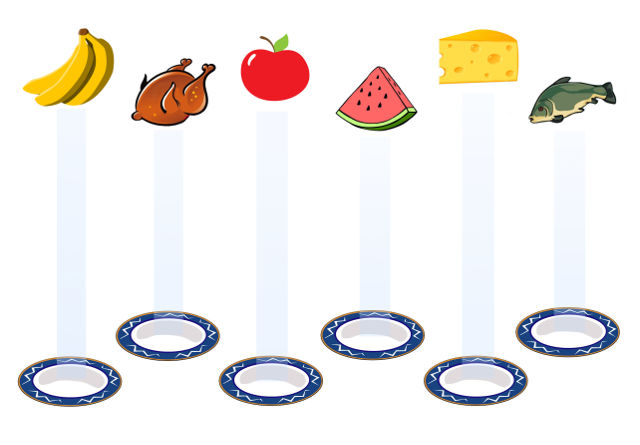 Рассматривание картинокВы любите кушать печенье, булочки, хлеб. Посмотрите и послушайте как и из чего они получились. (Показ картинок сопровождается рассказом взрослого).Картинка «Колосья»
Картинка «Зерно»
Картинка «Мука»
Картинка «Тесто»
Картинка «Хлебобулочные изделия»Дидактическая игра «Машина-хлебовоз»Положите перед собой листы бумаги с нарисованным городом и возьмите в руки машину-хлебовоз. Вы будете водителями и поведете машину в нужном направлении.
Поставьте машину в левый верхний угол. Здесь находится хлебозавод и в машину погрузят свежий хлеб, булки и другие вкусные продукты.
Проведите машину в центр, в самую середину.
Теперь машина поехала вправо.
Теперь вниз по улице.
Машина остановилась перед высоким домом.
Дальше машина поехала влево.
Остановилась за низким домом.
Машина поехала вверх по улице.
Машина вернулась на хлебозавод.Аппликация «Подбери блюдо нужной формы»Купили мы разные продукты в хлебном магазине. Теперь нужно разложить их на праздничном столе. У вас на есть скатерть с расставленными на ней блюдами. Рассмотрите внимательно хлебобулочные продукты и блюда для них.
Нужно подобрать к каждому продукту блюдо подходящей формы.
На какую геометрическую фигуру похож бублик? На круг. На блюдо какой формы нужно положить круглый бублик? На круглое блюдо.
На какую геометрическую фигуру похож хлеб? На прямоугольник. На блюдо какой формы нужно положить прямоугольный хлеб? На прямоугольное блюдо.
На какую геометрическую фигуру похож батон? На овал. На блюдо какой формы нужно положить овальный батон? На овальное блюдо.
На какую геометрическую фигуру похож пирожок? На треугольник. На блюдо какой формы нужно положить треугольный пирожок? На треугольное блюдо.
На какую геометрическую фигуру похоже печенье? На квадрат. На блюдо какой формы нужно положить квадратное печенье? На квадратное блюдо.Чтение стихотворения «Хлеб»Муку в тесто замесили.
А из теста мы слепили:
Пирожки и плюшки,
Сдобные ватрушки,
Булочки и калачи — 
Все мы испечем в печи.
Очень вкусно!Лепка « Колобок, батон, бублик»Возьмите в руки кусочки соленого теста и скатайте колобок (круговое раскатывание), батон (прямое раскатывание, придавливание, надрезание), бублик (прямое раскатывание, загибание, соединение).Динамическая пауза «Я пеку, я пеку, пеку»Дети выполняют движения по показу взрослого под песню «Я пеку, пеку, пеку»Дидактическая игра «Разложи продукты по тарелкам»Вот перед вами овощи и фрукты. Назовите их: огурцы, помидоры, сливы, груши. Назовите, какого они цвета? Зеленые огурцы, красные помидоры, желтые груши, синие сливы. Разложите их по тарелочкам подходящего цвета.Дидактическое упражнение «Сортируем фасоль»Вот на тарелочке смешалась фасоль. Есть фасоль белая, большая, а есть фасоль коричневая, маленькая. Разложите фасоль: большую — на большие тарелки, а маленькую фасоль — на маленькую тарелку.Игра с прищепками «Конфетки на палочках»Вот перед вами конфетки. Покажите конфету красного цвета, желтого, синего, зеленого. А теперь подберите к каждой конфете палочку такого же самого цвета.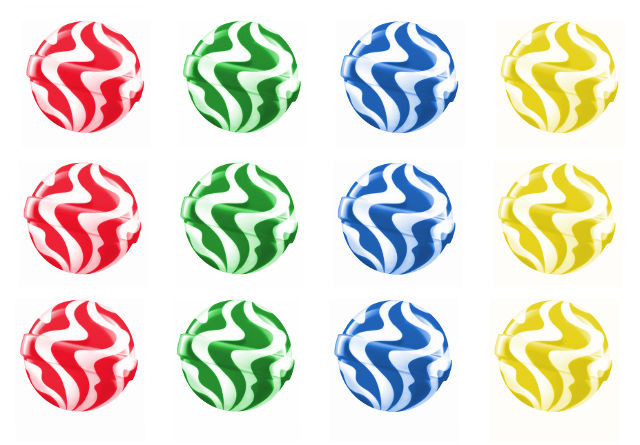 Ручной труд «Конфетки»От соленого теста отщипывайте большие кусочки, раскатывайте в толстую колбаску и заворачивайте в фантики.Чтение стихотворения «Вкусная каша»  З. АлександровойКаша из гречки,
Где варилась? В печке.
Спарилась, упрела.
Чтоб Оленька съела.
Кашу варили, 
На всех разделили...
Досталось по ложке
Гусям на дорожке,
Цыплятам в лукошке,
Синицам в окошке.
Хватило по ложке
Собаке и кошке. 
И Оля доела
Последние крошки!Ручной труд  «Каша на тарелке»Середину тарелки намажьте клеем (обильно), сверху посыпьте крупой. Остатки крупы стряхните или сдуйте.Дидактическое упражнение «Раздели пополам»Возьмите ножницы и разрежьте пополам колбасу, хлеб.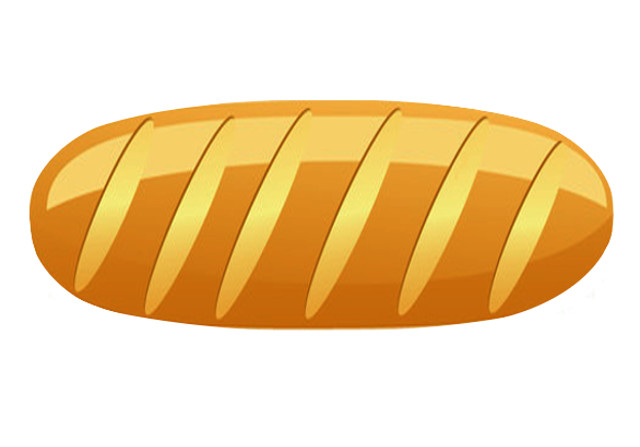 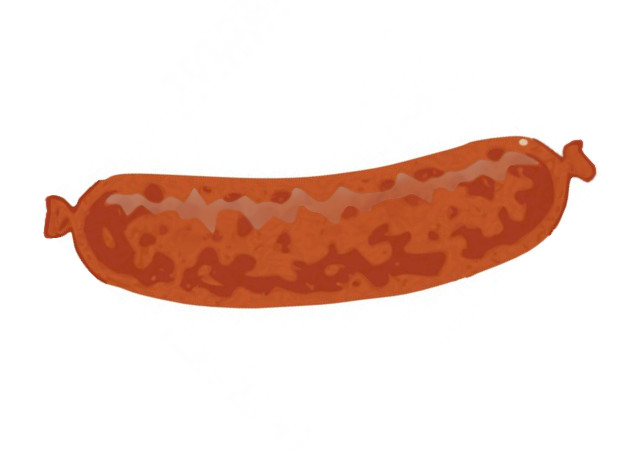 Дидактическое упражнение «Найди гриб, непохожий на остальные»Покажите гриб, который не похож на все остальные грибы.Дидактическое упражнение «Сушим грибы»Белки сушат грибы на сучках деревьев. А люди развешивают грибы сушиться на веревочке. Вот и мы сейчас развесим грибы сушиться на веревочке с помощью прищепок.Танцевальное упражнение «Танец с мамой»Дети выполняют движения под музыку соответственно тексту.Дидактическое упражнение «Хорошо и плохо»Дети рассматривают картинку и объясняют, какой ребенок ведет себя за столом хорошо, а какой плохо.А как вы ведете себя за столом? Старайтесь кушать аккуратно. Чтобы не испачкаться. Пользуйтесь салфеткой. Чтобы вытереть ротик после еды. Покажите, как вы вытираете ротик салфеткой.Ручной труд «Связка сушек»На веревочку дети нанизывают сушки, взрослые помогают завязать узелок на  веревочке. Связку сушек дети забирают с собой.Муниципальное бюджетное дошкольное образовательное учреждениедетский сад №1 «Колокольчик»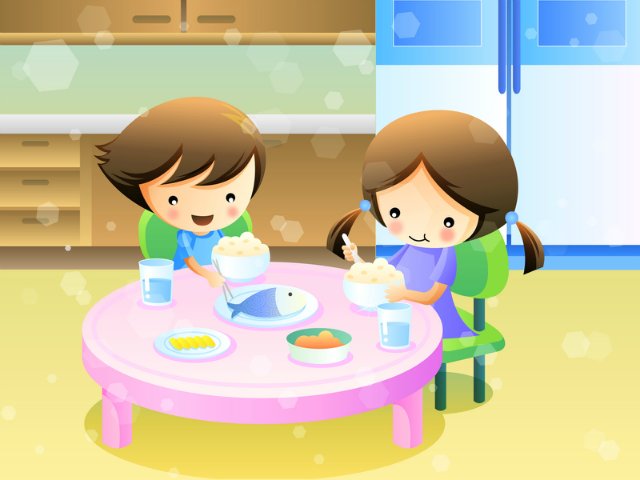                                                                                      Воспитатель: Хабибуллина И.В.